I - FICHE D’IDENTIFICATION DU PROJETVeuillez noter que les informations données dans la section fiche d’identification ainsi que le montant de la subvention sont des données publiques et elles peuvent être utilisées par le MEIE et PRIMA Québec à des fins de promotion.Il est obligatoire pour tout projet impliquant un financement MITACS de contacter un conseiller PRIMA.En cas de doute où soumettre la demande (PRIMA ou Prompt), contactez Michel Lefèvre (514 284-0211 #227, michel.lefevre@prima.ca) chez PRIMA ou Jinny Plourde (418 802-3337, jplourde@promptinnov.com) chez Prompt.Pour soumettre une demande chez Prompt, veuillez remplir le formulaire de Prompt qui se trouve sur leur site web.Titre du projet : (EN FRANÇAIS)Académique principal Nom :Tél. :Courriel :Établissement :Unité de recherche :Signatures et dates Signatures et dates SignatureAcadémique principalNom en lettres moulées et signatureVice-rectorat, bureau de la recherche ou responsable autoriséPartenaires académiques ou centre de recherche publicPartenaires académiques ou centre de recherche publicPartenaires académiques ou centre de recherche publicPartenaires académiques ou centre de recherche publicCoordonnéesCoordonnéesÉtablissementActivité principale1Nom :Courriel :Tel :Unité de recherche :Nom :Type :   2Nom :Courriel :Tel :Unité de recherche :Nom :Type :   3Nom :Courriel :Tel :Unité de recherche :Nom :Type :   Partenaires entreprisesPour chaque entreprise, dans le Registraire du Québec, le champ « Nombre de salariés au Québec » doit être complété, il ne peut pas y avoir la mention « aucun ».Ajouter autant de tableaux qu’il y a de partenairesPartenaires entreprisesPour chaque entreprise, dans le Registraire du Québec, le champ « Nombre de salariés au Québec » doit être complété, il ne peut pas y avoir la mention « aucun ».Ajouter autant de tableaux qu’il y a de partenairesPartenaires entreprisesPour chaque entreprise, dans le Registraire du Québec, le champ « Nombre de salariés au Québec » doit être complété, il ne peut pas y avoir la mention « aucun ».Ajouter autant de tableaux qu’il y a de partenairesPartenaires entreprisesPour chaque entreprise, dans le Registraire du Québec, le champ « Nombre de salariés au Québec » doit être complété, il ne peut pas y avoir la mention « aucun ».Ajouter autant de tableaux qu’il y a de partenairesPartenaires entreprisesPour chaque entreprise, dans le Registraire du Québec, le champ « Nombre de salariés au Québec » doit être complété, il ne peut pas y avoir la mention « aucun ».Ajouter autant de tableaux qu’il y a de partenairesENTREPRISE 1ENTREPRISE 1ENTREPRISE 1ENTREPRISE 1ENTREPRISE 1Informations généralesInformations généralesInformations généralesInformations généralesInformations généralesNuméro d’entreprise (NEQ) :Numéro d’entreprise (NEQ) :Numéro d’entreprise (NEQ) :Nom légal de l’entreprise :Nom légal de l’entreprise :Nombre d’employés mondial (incluant le nombre d’employés de la société mère, lorsque majoritairement détenu (>50%)) :Nombre d’employés au Québec :Nombre d’employés au Québec :Nombre d’employés au Québec :Nombre d’employés au Québec en R-D :Est-ce que l’entreprise est une filiale d’une société mère ? Si oui, précisez le nom légal de la société mère. oui              Nom : nonEst-ce que l’entreprise est une filiale d’une société mère ? Si oui, précisez le nom légal de la société mère. oui              Nom : nonEst-ce que l’entreprise est une filiale d’une société mère ? Si oui, précisez le nom légal de la société mère. oui              Nom : nonEst-ce que l’entreprise est une filiale d’une société mère ? Si oui, précisez le nom légal de la société mère. oui              Nom : nonEst-ce que l’entreprise est une filiale d’une société mère ? Si oui, précisez le nom légal de la société mère. oui              Nom : nonVeuillez décrire le type d’actionnariat et de propriété de l’entreprise ou de l’organisation :Veuillez décrire le type d’actionnariat et de propriété de l’entreprise ou de l’organisation :Veuillez décrire le type d’actionnariat et de propriété de l’entreprise ou de l’organisation :Veuillez décrire le type d’actionnariat et de propriété de l’entreprise ou de l’organisation :Veuillez décrire le type d’actionnariat et de propriété de l’entreprise ou de l’organisation :Description de l’entreprise et de ses activités : Production et/ou R-D au Québec :           Oui              NonDescription de l’entreprise et de ses activités : Production et/ou R-D au Québec :           Oui              NonDescription de l’entreprise et de ses activités : Production et/ou R-D au Québec :           Oui              NonDescription de l’entreprise et de ses activités : Production et/ou R-D au Québec :           Oui              NonDescription de l’entreprise et de ses activités : Production et/ou R-D au Québec :           Oui              NonCoordonnées du contact principal Coordonnées du contact principal Coordonnées du contact principal Coordonnées du contact principal Coordonnées du contact principal Nom :Nom :Nom :Nom :Fonction :Téléphone :Téléphone :Courriel :Courriel :Courriel :Indicateurs du projet  Indicateurs du projet  Indicateurs du projet  Indicateurs du projet  Axes thématiques quantiques(plusieurs choix possibles)	Communications quantiques	Calcul quantique	Communications quantiques	Calcul quantique	Matériaux quantiques	Métrologie et détection quantiquesAxe thématique pour PRIMA 
(voir guide d’instruction)	Nouveaux ou amélioration de matériaux avancés	Matériaux formulés ou produits finis ou semi-finis intégrant des matériaux avancés (ex : Capteurs, puces,)	Procédés, traitement de surface, mise à l’échelle	Nouveaux ou amélioration de matériaux avancés	Matériaux formulés ou produits finis ou semi-finis intégrant des matériaux avancés (ex : Capteurs, puces,)	Procédés, traitement de surface, mise à l’échelle	Fabrication additive	Électronique imprimable	Nouvelles techniques de caractérisation ou simulation	Utilisation de l’intelligence artificielle Secteurs d’application(plusieurs choix possibles) 	Composants d’ordinateur quantique	Sciences de la vie	Transport et logistique		Autre : 	Composantes de communication quantique	Développement durable	Composantes de communication quantique	Développement durableNiveau TRL de départ :1         2         3   4         5         6 7         8         9  Niveau TRL de fin :1         2         3 4         5         6 7         8         9  Durée du projet :12 Mois 24 Mois 36 Mois  Durée du projet :12 Mois 24 Mois 36 Mois Personnes impliquées dans le projet Personnes impliquées dans le projet Personnes impliquées dans le projet Personnes impliquées dans le projet Chercheurs : nombre de chercheurs impliqués au projet, y compris le demandeur principal (professeur, chercheur institutionnel)Chercheurs : nombre de chercheurs impliqués au projet, y compris le demandeur principal (professeur, chercheur institutionnel)Employés des centres de recherche : nombre d’employés des centres impliqués et dont les salaires sont en partie payés par le projet (dépenses admissibles) (assistant, associé, agent de recherche, techniciens)Employés des centres de recherche : nombre d’employés des centres impliqués et dont les salaires sont en partie payés par le projet (dépenses admissibles) (assistant, associé, agent de recherche, techniciens)Employés des entreprises partenaires : nombre d’employés des entreprises, impliqués dans le projet. Leur contribution est, par exemple, comptabilisée en contribution en nature.Employés des entreprises partenaires : nombre d’employés des entreprises, impliqués dans le projet. Leur contribution est, par exemple, comptabilisée en contribution en nature.Étudiants : nombre d’étudiants recevant une bourse ou réalisant un stage. (DEC, AEC, Baccalauréat. Maitrise, Doctorat, Postdoc.)Étudiants : nombre d’étudiants recevant une bourse ou réalisant un stage. (DEC, AEC, Baccalauréat. Maitrise, Doctorat, Postdoc.)Résumé exécutif en langage courant (EN FRANÇAIS)« Ce que c’est » en une phrase (indiquer clairement ce qui est développé sans préambules) : « Ce que ça donne » en une phrase ou deux (résultats attendus, nom des entreprises, impact pour eux et le Québec) :Résumé non confidentiel du projet, en langage courant. (EN FRANÇAIS - 250 mots maximum)En quelques phrases simples et vulgarisées, décrire :Pourquoi ce projet est-il nécessaire (quelle est la problématique) ? Qu’est-ce que ce projet veut réaliser et quels sont les résultats attendus ? Quelles seront les retombées pour les partenaires industriels et pour le Québec ?  II – CONTEXTE DU PROJETDécrivez le contexte général du projet. Si ce projet est issu de projets précédents, décrivez-en l’historique ou si ce projet se place à l’intérieur d’un plus grand projet décrivez le grand projet et l’importance pour ce dernier du projet soumis à PRIMA. (max. 1 page, vous pouvez utiliser jusque deux pages pour décrire les résultats obtenus lors des 3 premières années d’un projet de 5 ans si vous soumettez à PRIMA pour les années 4 et 5) III - PRÉSENTATION DÉTAILLÉE DU PROJETDécrivez le projet de recherche en montrant son aspect innovant, l’environnement de celui-ci (règlementation, tendances du marché, état de l’art, etc.). Expliquez la possibilité de mener ce projet de recherche en précisant les objectifs et résultats attendus concernant les besoins des industriels. Précisez la méthodologie et les principaux défis scientifiques à relever. (max. 3 pages, max 5 pages si le projet demande plus de 300 k$/an) IV – JUSTIFICATION DU NIVEAU DE TRLJustifiez le niveau de TRL de départ et de TRL de fin que vous attribuez au projet. Le niveau de TRL considéré est dans un contexte de recherche au Québec. (max. 1 page) V – GESTION DU PROJETPrésentez les principales activités du projet sous forme de diagramme de GANTT, avec des jalons de Go/NoGo. Aussi indiquer les parties reliées aux stages MITACS s’il y a lieu. Chaque activité présentée dans le diagramme devrait être mentionnée dans la section IV – Innovation et présentation détaillée du projet. (max. 2 pages) Précisez l’ensemble des collaborateurs académiques et industriels : décrivez le rôle de chaque partenaire dans le projet et en quoi la collaboration permet de couvrir les différentes compétences nécessaires à l’accomplissement du projet. Précisez le niveau d’implication de chaque membre de l’équipe. De plus dans le cas d’un projet en collaboration avec une/des GE, bien préciser son implication dans le projet. Ce point fait partie de l’évaluation sur le caractère de la participation significative de la PME au projet.Joindre en annexe les CV des principaux intervenants industriels et académiques (Ajouter des tableaux si nécessaire)Décrivez comment se dérouleront la gestion du projet, l’interaction entre les différents acteurs, la synergie ainsi que le transfert vers l’industriel. (max. 1 page)VI – IMPACTS ET RETOMBÉES DU PROJETDécrivez la stratégie de la propriété intellectuelle. (max. 1 page)Retombées pour le ou les partenaires académiques : Formation de PHQ, valorisation des connaissances (transfert, publications, propriété intellectuelle, etc.), développements technologiques (nouveaux produits, procédés, standards, méthodes, etc.), expertises scientifiques (acquisition, développement ou consolidation), utilisations d’infrastructures. (max. 1 page) Retombées pour le ou les partenaires industriels et le Québec : Développements technologiques, valorisation des connaissances, amélioration du positionnement de l’entreprise dans la chaîne de valeur (amélioration de la productivité, augmentation des ventes ou des parts de marché, diversification de la production, investissements, etc.), personnel. Bien démontrer les retombées pour la PME et évaluer la position de la PME, de sa concurrence dans le marché et de l’écosystème dans le cas d’un projet avec une/des GE, car elles font partie de l’évaluation sur le caractère de la participation significative de la PME au projet.       Ajouter autant de tableaux qu’il y a d’entreprisesBénéfices et retombées pour le Québec (cocher toutes les options applicables) (Max. 1 page) Environnement,   Sociaux économiques,   Impact sur le secteur d’activité,   Autres : Explications : Décrivez les impacts du projet pour l’adoption des technologies quantiques dans le secteur d’activité. (max. 1 page) VII – ASPECT FINANCIERBUDGET DU MANDAT DE RECHERCHE : Indiquez toutes les dépenses directes admissibles au projetDans le cas d’une université ou d’un CCTT collaborant avec un centre de recherche public, il est nécessaire de mettre en annexe une copie de ce tableau avec seulement des dépenses du côté de l’université ou le CTT pour permettre le calcul des FIR.Les postes budgétaires surlignés ci-dessous sont admissibles aux FIR.Année 1Année 2Année 3TotalLes postes budgétaires surlignés ci-dessous sont admissibles aux FIR.(ESPÈCES SEULEMENT)(ESPÈCES SEULEMENT)(ESPÈCES SEULEMENT)(ESPÈCES SEULEMENT)Salaires et avantages sociauxSalaires et avantages sociauxSalaires et avantages sociauxSalaires et avantages sociauxSalaires et avantages sociauxSalaires et avantages sociauxTechniciensChercheursAutres :Bourse aux étudiantsBourse aux étudiantsBourse aux étudiantsBourse aux étudiantsBourse aux étudiantsBourse aux étudiantsÉtudiants de 1er, 2e et 3e cyclesStagiaires de recherche postdoctoraleMatériaux et fournitures Matériaux et fournitures Matériaux et fournitures Matériaux et fournitures Matériaux et fournitures Matériaux et fournitures Matériaux pour tests et essaisConsommables de laboratoireAppareillage ou installation (max 25 %)Appareillage ou installation (max 25 %)Appareillage ou installation (max 25 %)Appareillage ou installation (max 25 %)Appareillage ou installation (max 25 %)Appareillage ou installation (max 25 %)Location d’équipementAchat d’équipement (max. 25 k$ chacun)DéplacementsDéplacementsDéplacementsDéplacementsDéplacementsDéplacementsConférences ou congrès Travaux sur le terrain Déplacements relatifs aux travauxAutresAutresAutresAutresAutresAutresFrais de plateformesPrestation de services externes Prototypes Frais de diffusion des connaissancesFrais de gestion d’exploitation de propriété intellectuelleCoût direct du projetFrais de Gestion (5 %)Frais de Gestion (5 %)Frais de Gestion (5 %)Frais de Gestion (5 %)Coût TOTALCoût TOTALCoût TOTALCoût TOTALPLAN DE FINANCEMENT DU MANDAT DE RECHERCHE  Pour tout financement MITACS, veuillez contacter un conseiller pour s’assurer d’un calcul correct du budget. Le MITACS doit être séparé en ses composantes et le total des contributions publiques MITACS ne peut dépasser 50 % du budget de recherche. Dans le cas d’un projet avec une/des GE, la PME doit mettre au minimum 20 % du 20 % des contributions industriels en espèce. Si plusieurs PME avec des GE, le total de l’apport des PME québécoises doit représenter au moins 20 % de la contribution privée minimale requise.Détailler dans la section C, les contributions en argent et en nature des entreprisesFINANCEMENT DU MANDAT DE RECHERCHEFINANCEMENT DU MANDAT DE RECHERCHEFINANCEMENT DU MANDAT DE RECHERCHEFINANCEMENT DU MANDAT DE RECHERCHEFINANCEMENT DU MANDAT DE RECHERCHEFINANCEMENT DU MANDAT DE RECHERCHEFINANCEMENT DU MANDAT DE RECHERCHEAnnée 1Année 2Année 3Année 3TotalNombre d’unité MITACSNombre d’unité MITACSPartenaires industriels (min 20 % du mandat de recherche)Partenaires industriels (min 20 % du mandat de recherche)Partenaires industriels (min 20 % du mandat de recherche)Partenaires industriels (min 20 % du mandat de recherche)Partenaires industriels (min 20 % du mandat de recherche)Partenaires industriels (min 20 % du mandat de recherche)Partenaires industriels (min 20 % du mandat de recherche)Contribution totale des entreprises en espèces :  (incluant la contribution MITACS si applicable) Min (20 %)Frais de gestion des Entreprises Min (20 %)Financement public (max 80 % du mandat de recherche)Financement public (max 80 % du mandat de recherche)Financement public (max 80 % du mandat de recherche)Financement public (max 80 % du mandat de recherche)Financement public (max 80 % du mandat de recherche)Financement public (max 80 % du mandat de recherche)Financement public (max 80 % du mandat de recherche)PRIMA QuébecMax (40 %)MITACS (partie provinciale)Max (40 %)Frais de gestion MEIE Max (40 %)Financement public complémentaire (précisez) : Financement public complémentaire (précisez) : MITACS (partie fédérale)MITACS (partie fédérale)TOTAL du financementTOTAL du financementTOTAL du financementTOTAL du financementTOTAL du financementTOTAL du financementCONTRIBUTION EN NATURE DES PARTENAIRES INDUSTRIELS(non pris en compte dans le calcul de la subvention)CONTRIBUTION EN NATURE DES PARTENAIRES INDUSTRIELS(non pris en compte dans le calcul de la subvention)CONTRIBUTION EN NATURE DES PARTENAIRES INDUSTRIELS(non pris en compte dans le calcul de la subvention)CONTRIBUTION EN NATURE DES PARTENAIRES INDUSTRIELS(non pris en compte dans le calcul de la subvention)CONTRIBUTION EN NATURE DES PARTENAIRES INDUSTRIELS(non pris en compte dans le calcul de la subvention)CONTRIBUTION EN NATURE DES PARTENAIRES INDUSTRIELS(non pris en compte dans le calcul de la subvention)CONTRIBUTION EN NATURE DES PARTENAIRES INDUSTRIELS(non pris en compte dans le calcul de la subvention)Total des contributions des Entreprises :Total des contributions des Entreprises :CONTRIBUTIONS ADDITIONNELLES DES INDUSTRIELS ET DU MEIECONTRIBUTIONS ADDITIONNELLES DES INDUSTRIELS ET DU MEIECONTRIBUTIONS ADDITIONNELLES DES INDUSTRIELS ET DU MEIECONTRIBUTIONS ADDITIONNELLES DES INDUSTRIELS ET DU MEIECONTRIBUTIONS ADDITIONNELLES DES INDUSTRIELS ET DU MEIECONTRIBUTIONS ADDITIONNELLES DES INDUSTRIELS ET DU MEIECONTRIBUTIONS ADDITIONNELLES DES INDUSTRIELS ET DU MEIEContribution aux frais de gestion de PRIMA Québec (5 %, max 50 000 $)Contribution aux frais de gestion de PRIMA Québec (5 %, max 50 000 $)Contribution aux frais de gestion de PRIMA Québec (5 %, max 50 000 $)Contribution aux frais de gestion de PRIMA Québec (5 %, max 50 000 $)Contribution aux frais de gestion de PRIMA Québec (5 %, max 50 000 $)Contribution aux frais de gestion de PRIMA Québec (5 %, max 50 000 $)Contribution aux frais de gestion de PRIMA Québec (5 %, max 50 000 $)Entreprises : 3 % du montant du mandat de recherche ou max 30 000 $Entreprises : 3 % du montant du mandat de recherche ou max 30 000 $Entreprises : 3 % du montant du mandat de recherche ou max 30 000 $Entreprises : 3 % du montant du mandat de recherche ou max 30 000 $Entreprises : 3 % du montant du mandat de recherche ou max 30 000 $MEIE : 2 % du montant du mandat de recherche ou max 20 000 $MEIE : 2 % du montant du mandat de recherche ou max 20 000 $MEIE : 2 % du montant du mandat de recherche ou max 20 000 $MEIE : 2 % du montant du mandat de recherche ou max 20 000 $MEIE : 2 % du montant du mandat de recherche ou max 20 000 $Contribution de PRIMA Québec aux frais indirects de la recherche, si applicableContribution de PRIMA Québec aux frais indirects de la recherche, si applicableContribution de PRIMA Québec aux frais indirects de la recherche, si applicableContribution de PRIMA Québec aux frais indirects de la recherche, si applicableContribution de PRIMA Québec aux frais indirects de la recherche, si applicableContribution de PRIMA Québec aux frais indirects de la recherche, si applicableContribution de PRIMA Québec aux frais indirects de la recherche, si applicable27 % de la contribution de PRIMA Québec au mandat de recherche sur les postes admissibles. Tous les partenaires financiers doivent contribuer aux FIR.27 % de la contribution de PRIMA Québec au mandat de recherche sur les postes admissibles. Tous les partenaires financiers doivent contribuer aux FIR.27 % de la contribution de PRIMA Québec au mandat de recherche sur les postes admissibles. Tous les partenaires financiers doivent contribuer aux FIR.27 % de la contribution de PRIMA Québec au mandat de recherche sur les postes admissibles. Tous les partenaires financiers doivent contribuer aux FIR.27 % de la contribution de PRIMA Québec au mandat de recherche sur les postes admissibles. Tous les partenaires financiers doivent contribuer aux FIR.RÉSUMÉ DU FINANCEMENT PAR PRIMA  RÉSUMÉ DU FINANCEMENT PAR PRIMA  RÉSUMÉ DU FINANCEMENT PAR PRIMA  RÉSUMÉ DU FINANCEMENT PAR PRIMA  RÉSUMÉ DU FINANCEMENT PAR PRIMA  RÉSUMÉ DU FINANCEMENT PAR PRIMA  RÉSUMÉ DU FINANCEMENT PAR PRIMA  Contribution au Mandat de rechercheContribution au Mandat de rechercheContribution au Mandat de rechercheContribution au Mandat de rechercheContribution au Mandat de rechercheContribution du MEIE aux frais de gestionContribution du MEIE aux frais de gestionContribution du MEIE aux frais de gestionContribution du MEIE aux frais de gestionContribution du MEIE aux frais de gestionFIR (si applicable)FIR (si applicable)FIR (si applicable)FIR (si applicable)FIR (si applicable)TOTAL du financement de PRIMA(Max. 1 000 000 $ pour 3 ans, Max 500 k$/an)TOTAL du financement de PRIMA(Max. 1 000 000 $ pour 3 ans, Max 500 k$/an)TOTAL du financement de PRIMA(Max. 1 000 000 $ pour 3 ans, Max 500 k$/an)TOTAL du financement de PRIMA(Max. 1 000 000 $ pour 3 ans, Max 500 k$/an)TOTAL du financement de PRIMA(Max. 1 000 000 $ pour 3 ans, Max 500 k$/an)Justifiez les dépenses présentées dans le budget du mandat de recherche. (aucune limite de page)Détailler les contributions en espèce en nature pour chaque entrepriseVeuillez spécifiez quelle(s) entreprise(s) finance (nt) le/les financement(s) complémentaire(s) et s’il y lieu le/les stage(s) MITACS.Détailler chaque ligne du tableau du budget du projet pour laquelle vous avez inscrit une dépense.Dans le cas d’une dépense dans prototype, montrer la capacité à réaliser ce prototype. Dans le cas d’un projet avec une/des GE, bien préciser l’apport de la PME au budget (Quel % contribue-t-elle ? Contribution en espèce versus revenu de l’entreprise ? Est-ce qu’elle fait une contribution en nature ?). Ce point fait partie de l’évaluation sur le caractère de la participation significative de la PME au projet.Justifiez les dépenses présentées dans le budget du mandat de recherche. (aucune limite de page)Détailler les contributions en espèce en nature pour chaque entrepriseVeuillez spécifiez quelle(s) entreprise(s) finance (nt) le/les financement(s) complémentaire(s) et s’il y lieu le/les stage(s) MITACS.Détailler chaque ligne du tableau du budget du projet pour laquelle vous avez inscrit une dépense.Dans le cas d’une dépense dans prototype, montrer la capacité à réaliser ce prototype. Dans le cas d’un projet avec une/des GE, bien préciser l’apport de la PME au budget (Quel % contribue-t-elle ? Contribution en espèce versus revenu de l’entreprise ? Est-ce qu’elle fait une contribution en nature ?). Ce point fait partie de l’évaluation sur le caractère de la participation significative de la PME au projet.Justifiez les dépenses présentées dans le budget du mandat de recherche. (aucune limite de page)Détailler les contributions en espèce en nature pour chaque entrepriseVeuillez spécifiez quelle(s) entreprise(s) finance (nt) le/les financement(s) complémentaire(s) et s’il y lieu le/les stage(s) MITACS.Détailler chaque ligne du tableau du budget du projet pour laquelle vous avez inscrit une dépense.Dans le cas d’une dépense dans prototype, montrer la capacité à réaliser ce prototype. Dans le cas d’un projet avec une/des GE, bien préciser l’apport de la PME au budget (Quel % contribue-t-elle ? Contribution en espèce versus revenu de l’entreprise ? Est-ce qu’elle fait une contribution en nature ?). Ce point fait partie de l’évaluation sur le caractère de la participation significative de la PME au projet.Justifiez les dépenses présentées dans le budget du mandat de recherche. (aucune limite de page)Détailler les contributions en espèce en nature pour chaque entrepriseVeuillez spécifiez quelle(s) entreprise(s) finance (nt) le/les financement(s) complémentaire(s) et s’il y lieu le/les stage(s) MITACS.Détailler chaque ligne du tableau du budget du projet pour laquelle vous avez inscrit une dépense.Dans le cas d’une dépense dans prototype, montrer la capacité à réaliser ce prototype. Dans le cas d’un projet avec une/des GE, bien préciser l’apport de la PME au budget (Quel % contribue-t-elle ? Contribution en espèce versus revenu de l’entreprise ? Est-ce qu’elle fait une contribution en nature ?). Ce point fait partie de l’évaluation sur le caractère de la participation significative de la PME au projet.Justifiez les dépenses présentées dans le budget du mandat de recherche. (aucune limite de page)Détailler les contributions en espèce en nature pour chaque entrepriseVeuillez spécifiez quelle(s) entreprise(s) finance (nt) le/les financement(s) complémentaire(s) et s’il y lieu le/les stage(s) MITACS.Détailler chaque ligne du tableau du budget du projet pour laquelle vous avez inscrit une dépense.Dans le cas d’une dépense dans prototype, montrer la capacité à réaliser ce prototype. Dans le cas d’un projet avec une/des GE, bien préciser l’apport de la PME au budget (Quel % contribue-t-elle ? Contribution en espèce versus revenu de l’entreprise ? Est-ce qu’elle fait une contribution en nature ?). Ce point fait partie de l’évaluation sur le caractère de la participation significative de la PME au projet.Justifiez les dépenses présentées dans le budget du mandat de recherche. (aucune limite de page)Détailler les contributions en espèce en nature pour chaque entrepriseVeuillez spécifiez quelle(s) entreprise(s) finance (nt) le/les financement(s) complémentaire(s) et s’il y lieu le/les stage(s) MITACS.Détailler chaque ligne du tableau du budget du projet pour laquelle vous avez inscrit une dépense.Dans le cas d’une dépense dans prototype, montrer la capacité à réaliser ce prototype. Dans le cas d’un projet avec une/des GE, bien préciser l’apport de la PME au budget (Quel % contribue-t-elle ? Contribution en espèce versus revenu de l’entreprise ? Est-ce qu’elle fait une contribution en nature ?). Ce point fait partie de l’évaluation sur le caractère de la participation significative de la PME au projet.CONTRIBUTIONS DES ENTREPRISES Ce tableau doit se retrouver dans la lettre de support de l’entreprise.Les contributions en jaune sont prises en compte dans le calcul de la contribution de PRIMA.CONTRIBUTIONS DES ENTREPRISES Ce tableau doit se retrouver dans la lettre de support de l’entreprise.Les contributions en jaune sont prises en compte dans le calcul de la contribution de PRIMA.CONTRIBUTIONS DES ENTREPRISES Ce tableau doit se retrouver dans la lettre de support de l’entreprise.Les contributions en jaune sont prises en compte dans le calcul de la contribution de PRIMA.CONTRIBUTIONS DES ENTREPRISES Ce tableau doit se retrouver dans la lettre de support de l’entreprise.Les contributions en jaune sont prises en compte dans le calcul de la contribution de PRIMA.CONTRIBUTIONS DES ENTREPRISES Ce tableau doit se retrouver dans la lettre de support de l’entreprise.Les contributions en jaune sont prises en compte dans le calcul de la contribution de PRIMA.CONTRIBUTIONS DES ENTREPRISES Ce tableau doit se retrouver dans la lettre de support de l’entreprise.Les contributions en jaune sont prises en compte dans le calcul de la contribution de PRIMA.Nom de l’entrepriseContribution en argent au budget R-DContribution en argent au budget R-DContribution au frais de gestionContribution au FIR demandé par le partenaire académique (s’il y lieu)Contribution en natureNom de l’entrepriseHors MitacsMitacs(s’il y a lieu)Contribution au frais de gestionContribution au FIR demandé par le partenaire académique (s’il y lieu)Contribution en natureJUSTIFICATIONS DU BUDGETJUSTIFICATIONS DU BUDGETJUSTIFICATIONS DU BUDGETJUSTIFICATIONS DU BUDGETJUSTIFICATIONS DU BUDGETJUSTIFICATIONS DU BUDGETVIII – RÉFÉRENCES BIBLIOGRAPHIQUESListe des références bibliographiques (max. 2 pages)IX – INFORMATIONS POUR LA SOUMISSION DE LA DEMANDEPour une soumission à PRIMAVous éprouvez des difficultés, vous avez des questions ? N’hésitez pas à communiquer avec votre conseiller ou Michel Lefèvre michel.lefevre@prima.ca, 514-284-0211 poste 227.Faites-nous parvenir votre demande dûment signée le 30 mai 2024 avant 16 h dans un seul fichier en format PDF (Adobe Acrobat), par courriel, à : laura.salatian@prima.ca. Liste de contrôle 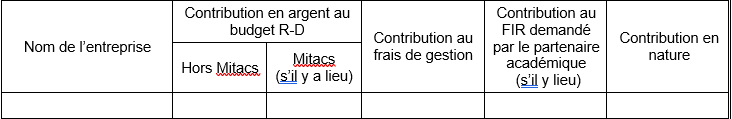 